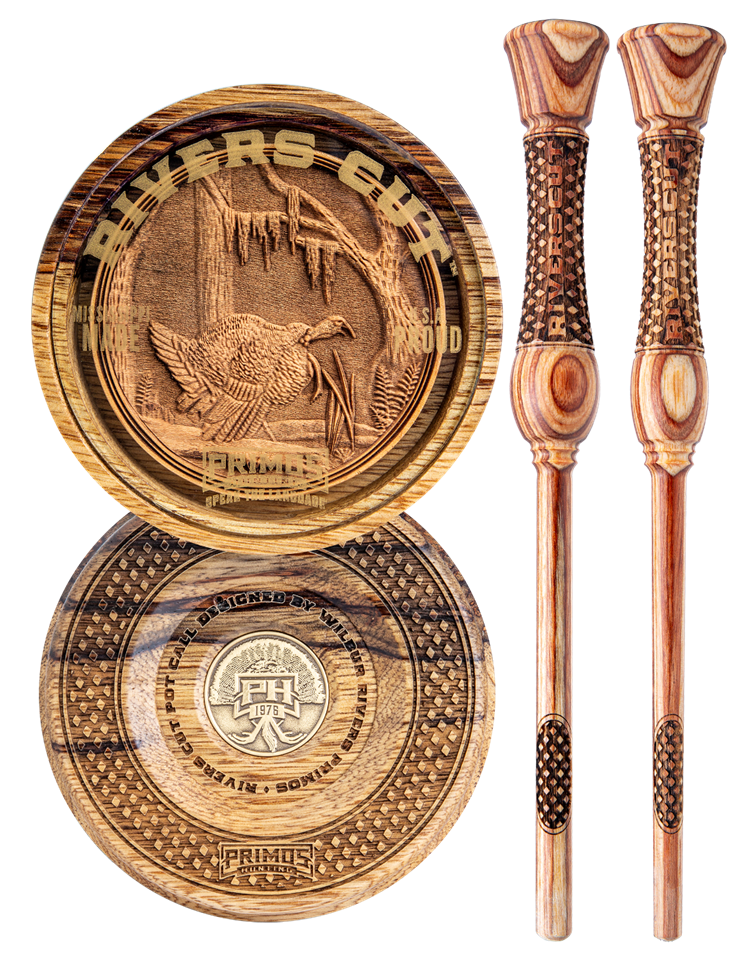 SKUNAMEUPCAVG RETAILPS2921Rivers Cut Pot Call0-10135 02921-0$124.95